Об утверждении административного регламента предоставления муниципальной услуги «Предоставление земельного участка, находящегося в муниципальной собственности, гражданам в собственность бесплатно для индивидуального жилищного строительства» в сельском поселении Соколовский сельсовет муниципального района Давлекановский район Республики БашкортостанВ соответствии с Федеральным законом от 27 июля 2010 года № 210-ФЗ «Об организации предоставления государственных и муниципальных услуг» (далее – Федеральный закон № 210-ФЗ), постановлением Правительства Республики Башкортостан от 22 апреля 2016 года № 153 «Об утверждении типового (рекомендованного) перечня муниципальных услуг, оказываемых органами местного самоуправления в Республике Башкортостан» ПОСТАНОВЛЯЮ:Утвердить Административный регламент предоставления муниципальной услуги «Предоставление земельного участка, находящегося в муниципальной собственности, гражданам в собственность бесплатно для индивидуального жилищного строительства» в сельском поселении Соколовский сельсовет муниципального района Давлекановский район Республики Башкортостан.									2. Настоящее постановление вступает в силу на следующий день, после дня его официального обнародования.Настоящее постановление подлежит обнародованию в установленном порядке и размещению на официальном сайте Совета муниципального района Давлекановский район Республики Башкортостан (в разделе «Поселения муниципального района»). Постановление № 47/18 от 28.12.2018  года признать утратившим силу.Контроль за исполнением настоящего постановления оставляю за собой.Глава сельского поселения                                                                     А. К. ШарафутдиновСоколовский сельсовет                                                   Утвержденпостановлением Администрациисельского поселения Соколовский сельсоветмуниципального района Давлекановский районРеспублики Башкортостанот 20 июня 2022 года № 41Административный регламент предоставления муниципальной услуги «Предоставление земельного участка, находящегося в муниципальной собственности, гражданам в собственность бесплатно для индивидуального жилищного строительства» в сельском поселении Соколовский сельсовет муниципального  района Давлекановский район Республики БашкортостанI. Общие положенияПредмет регулирования Административного регламента1.1. Административный регламент предоставления муниципальной услуги «Предоставление земельного участка, находящегося в муниципальной собственности, гражданам в собственность бесплатно для индивидуального жилищного строительства» (далее соответственно – Административный регламент, муниципальная услуга) разработан в целях повышения качества и доступности предоставления муниципальной услуги по предоставлению земельного участка, находящегося в муниципальной собственности муниципального образования, гражданам в собственность бесплатно для индивидуального жилищного строительства, устанавливает стандарт, сроки и последовательность административных процедур (действий), а также определяет порядок взаимодействия между структурными подразделениями Администрации муниципального образования, их должностными лицами, порядок взаимодействия Администрации муниципального образования с органами государственной власти и иными органами, физическими лицами при предоставлении муниципальной услуги.Круг заявителей1.2. Земельные участки для индивидуального жилищного строительства предоставляются бесплатно следующим категориям граждан (далее - заявитель):- граждане, состоящие на учете в качестве нуждающихся в жилых помещениях в соответствии со статьей 52 Жилищного кодекса Российской Федерации;- молодые семьи, возраст супругов в которых на дату подачи заявления не превышает 35 лет, либо неполные семьи, состоящие из одного молодого родителя, возраст которого не превышает 35 лет, имеющего одного и более детей, совместно с ним проживающих, нуждающиеся в жилых помещениях, на основаниях, предусмотренных жилищным законодательством, не являющиеся собственниками жилых помещений;- граждане, имеющие трех и более несовершеннолетних детей и нуждающиеся в жилых помещениях, на основаниях, предусмотренных жилищным законодательством;- граждане, имеющие несовершеннолетнего ребенка-инвалида и нуждающиеся в жилых помещениях, на основаниях, предусмотренных жилищным законодательством.1.3. Интересы заявителей, указанных в пункте 1.2 настоящего Административного регламента, могут представлять лица, обладающие соответствующими полномочиями (далее - представитель).Требования к порядку информирования о предоставлениимуниципальной услуги1.4. Информирование о порядке предоставления муниципальной услуги осуществляется:непосредственно при личном приеме заявителя в Администрации муниципального образования;по телефону в Администрации муниципального образования;письменно, в том числе посредством электронной почты, факсимильной связи;посредством размещения в открытой и доступной форме информации:на официальном сайте Администрации муниципального образования в сети Интернет;посредством размещения информации на информационных стендах Администрации муниципального образования.1.5. Информирование осуществляется по вопросам, касающимся:справочной информации о работе Администрации муниципального образования;документов, необходимых для предоставления муниципальной услуги;порядка и сроков предоставления муниципальной услуги;порядка получения сведений о ходе рассмотрения заявления о предоставлении муниципальной услуги и о результатах предоставления муниципальной услуги;порядка досудебного (внесудебного) обжалования действий (бездействия) должностных лиц и принимаемых ими решений при предоставлении муниципальной услуги.Получение информации по вопросам предоставления муниципальной услуги осуществляется бесплатно.1.6. При устном обращении заявителя (лично или по телефону) должностное лицо Администрации муниципального образования осуществляющий консультирование, подробно и в вежливой (корректной) форме информирует обратившихся по интересующим вопросам.Ответ на телефонный звонок должен начинаться с информации о наименовании органа, в который позвонил заявитель, фамилии, имени, отчества (последнее - при наличии) и должности лица, принявшего телефонный звонок.Если должностное лицо Администрации муниципального образования, осуществляющий консультирование, не может самостоятельно дать ответ, телефонный звонок должен быть переадресован (переведен) на другое должностное лицо или же обратившемуся лицу должен быть сообщен телефонный номер, по которому можно будет получить необходимую информацию.Если подготовка ответа требует продолжительного времени, он предлагает заявителю один из следующих вариантов дальнейших действий:изложить обращение в письменной форме;назначить другое время для консультаций.Должностное лицо Администрации муниципального образования осуществляющий консультирование, не вправе осуществлять информирование, выходящее за рамки стандартных процедур и условий предоставления муниципальной услуги и влияющее прямо или косвенно на принимаемое решение.Продолжительность информирования по телефону не должна превышать 10 минут.Информирование осуществляется в соответствии с графиком приема граждан.1.7. По письменному обращению заявителя должностное лицо Администрации муниципального образования, ответственный за предоставление муниципальной услуги, подробно в письменной форме разъясняет гражданину сведения по вопросам, указанным в пункте 1.6. настоящего Административного регламента, в порядке, установленном Федеральным законом от 2 мая 2006 года № 59-ФЗ «О порядке рассмотрения обращений граждан Российской Федерации».1.8. На РПГУ размещаются сведения, предусмотренные Положением           о государственной информационной системе «Реестр государственных                 и муниципальных услуг (функций) Республики Башкортостан», утвержденным постановлением Правительства Республики Башкортостан                от 3 марта 2014 года № 84.Информация на РПГУ о порядке и сроках предоставления муниципальной услуги на основании сведений, содержащихся в государственной информационной системе «Реестр государственных                         и муниципальных услуг (функций) Республики Башкортостан», предоставляется заявителю бесплатно.Доступ к информации о сроках и порядке предоставления муниципальной услуги осуществляется без выполнения заявителем          каких-либо требований, в том числе без использования программного обеспечения, установка которого на технические средства заявителя требует заключения лицензионного или иного соглашения с правообладателем программного обеспечения, предусматривающего взимание платы, регистрацию или авторизацию заявителя или предоставление им персональных данных.1.9. На официальном сайте Администрации муниципального образования наряду со сведениями, указанными в пункте 1.8 Административного регламента, размещаются:порядок и способы подачи согласия на предложенный земельный участок;порядок и способы предварительной записи на подачу согласия на предложенный земельный участок;информация по вопросам предоставления услуг, которые являются необходимыми и обязательными для предоставления муниципальной услуги;порядок получения сведений о ходе рассмотрения согласия на предложенный земельный участок и о результатах предоставления муниципальной услуги.1.10. На информационных стендах Администрации муниципального образования подлежит размещению следующая информация:образцы заполнения согласия на предложенный земельный участок и приложений к нему;исчерпывающий перечень документов, необходимых для получения муниципальной услуги;исчерпывающий перечень оснований для отказа в приеме согласия на предложенный земельный участок и документов, необходимых для получения муниципальной услуги;исчерпывающий перечень оснований для приостановления или отказа в предоставлении муниципальной услуги;порядок и способы подачи согласия на предложенный земельный участок;порядок и способы получения разъяснений по порядку предоставления муниципальной услуги;порядок получения сведений о ходе рассмотрения согласия на предложенный земельный участок и о результатах предоставления муниципальной услуги;порядок записи на личный прием к должностным лицам, ответственным за предоставление муниципальной услуги;порядок досудебного (внесудебного) обжалования решений  и (или) действий (бездействия) должностных лиц, ответственных за предоставление муниципальной услуги.1.11. В зале ожидания Администрации муниципального образования размещаются нормативные правовые акты, регулирующие порядок предоставления муниципальной услуги, в том числе настоящий Административный регламент, которые по требованию заявителя предоставляются ему для ознакомления.Порядок, форма, место размещения и способы получения справочной информации1.12. Справочная информация о Администрации муниципального образования размещена:на информационных стендах Администрации муниципального образования;на сайте Администрации муниципального образования;в государственной информационной системе «Реестр государственных и муниципальных услуг (функций) Республики Башкортостан» и на РПГУ. Справочной является информация:о месте нахождения и графике работы Администрации муниципального образования, предоставляющего муниципальную услугу;  о справочных телефонах Администрации муниципального образования; об адресах электронной почты и (или) формах обратной связи отдела, предоставляющего муниципальную услугу.1.13. На информационных стендах Администрации муниципального образования подлежит размещению следующая информация:о месте нахождения и графике работы Администрации муниципального образования, обращение в которое необходимо для получения муниципальной услуги;справочные телефоны структурных подразделений Администрации муниципального образования, предоставляющих муниципальную услугу;адреса официального сайта, а также электронной почты и (или) формы обратной связи Администрации муниципального образования.II. Стандарт предоставления муниципальной услугиНаименование муниципальной услуги2.1. Предоставление земельного участка, находящегося в муниципальной собственности, гражданам в собственность бесплатно для индивидуального жилищного строительства.Наименование органа местного самоуправления, предоставляющегомуниципальную услугу2.2. Муниципальная услуга предоставляется Администрацией муниципального образования.2.3.Предоставление муниципальной услуги осуществляется с участием комиссии по вопросу бесплатного предоставления в собственность граждан земельных участков для индивидуального жилищного строительства                  (далее –Комиссия).При предоставлении муниципальной услуги Администрация муниципального образования взаимодействует с:Федеральной службой государственной регистрации, кадастра и картографии;Пенсионным фондом Российской Федерации;Министерством внутренних дел Российской Федерации;организациями (органами) по государственному техническому учету и (или) технической инвентаризации объектов капитального строительства;органами местного самоуправления муниципальных образований Республики Башкортостан;Федеральной налоговой службой (функции оператора федеральной информационной системы «Единый государственный реестр записи актов гражданского состояния);управляющими компаниями, товариществами собственников жилья, жилищно-строительные кооперативами, жилищными кооперативами;Министерством земельных и имущественных отношений Республики Башкортостан (далее ‒Министерство).2.4. При предоставлении муниципальной услуги запрещается требовать от заявителя осуществления действий, в том числе согласований, необходимых для получения муниципальной услуги и связанных                                    с обращением в иные государственные органы, органы местного самоуправления, организации, за исключением получения услуг и получения документов и информации, предоставляемых в результате предоставления таких услуг, включенных в Перечень услуг, которые являются необходимыми и обязательными для предоставления исполнительными органами государственной власти Республики Башкортостан государственных услуг и предоставляются организациями, участвующими в предоставлении государственных услуг, утвержденный постановлением Правительства Республики Башкортостан от 02 декабря 2011 года № 438.Описание результата предоставления муниципальной услуги2.5. Результатами предоставления муниципальной услуги являются:1) постановление Администрации муниципального образования о предоставлении земельного участка, находящегося в муниципальной собственности, гражданам в собственность бесплатно для индивидуального жилищного строительства;2) решение земельной комиссии органа местного самоуправления о снятии гражданина с учета в качестве лица, имеющего право на предоставление земельного участка.Срок предоставления муниципальной услуги, в том числес учетом необходимости обращения в организации, участвующиев предоставлении муниципальной услуги, срокприостановления предоставления муниципальной услугив случае, если возможность приостановления предусмотреназаконодательством, срок выдачи (направления) документов,являющихся результатом предоставлениямуниципальной услуги2.6. Срок предоставления муниципальной услуги исчисляется со дня публикации перечня земельных участков, предназначенных для бесплатного предоставления в собственность для индивидуального жилищного строительства и предоставляется в следующие сроки:земельная комиссия в течение 10 рабочих дней с даты публикации перечня земельных участков принимает решение о предварительном распределении земельных участков, предназначенных для бесплатного предоставления в собственность для индивидуального жилищного строительства, лицам, состоящим на учете, в порядке очередности. в течение 10 рабочих дней с даты проведения земельной комиссии Администрация муниципального образования направляет лицам, состоящим на учете, извещение с предложением о предоставлении конкретного земельного участка в собственность бесплатно из перечня земельных участков; гражданин в течение 30 календарных дней с момента получения извещения направляет в Администрацию письменное согласие на предложенный земельный участок;в случае поступления письменного согласия на предложенный земельный участок уполномоченный орган в течение 15 календарных дней обеспечивает принятие решения о предоставлении в собственность бесплатно земельного участка. В случае если в течении 30 дней в Администрацию не поступило от гражданина письменное согласие на предложенный земельный участок, в том числе если извещение не доставлено до гражданина по адресу, указанному им в заявлении о постановке на учет либо в заявлении о перемене места жительства, и перенаправлено отделением почтовой связи в адрес направившего Администрацию с отметкой о его возврате, гражданин считается отказавшимся от предложенного варианта предоставления земельного участка и данный участок по решению земельной комиссии предлагается другому гражданину в порядке очередности. В случае отсутствия сформированных и поставленных на государственный кадастровый учет земельных участков для индивидуального жилищного строительства окончательный срок предоставления муниципальной услуги зависит от очередности, определения пропорций предоставления земельных участков между категориями заявителей, проведения государственного кадастрового учета и формирования перечня земельных участков, предназначенных для бесплатного предоставления в собственность заявителей.Нормативные правовые акты, регулирующие предоставлениемуниципальной услуги2.7. Перечень нормативных правовых актов, регулирующих предоставление муниципальной услуги (с указанием их реквизитов и источников официального опубликования), размещен на официальном сайте Администрации муниципального образования, в государственной информационной системе «Реестр государственных и муниципальных услуг (функций) Республики Башкортостан» и на РПГУ.Исчерпывающий перечень документов, необходимыхв соответствии с нормативными правовыми актамидля предоставления муниципальной услуги и услуг, которыеявляются необходимыми и обязательными для предоставлениямуниципальной услуги, подлежащих представлению заявителем,способы их получения заявителем, в том числе в электроннойформе, порядок их представления2.8. Исчерпывающий перечень документов, необходимых в соответствии с нормативными правовыми актами для предоставления муниципальной услуги, подлежащих представлению заявителем:1) согласие на предложенный земельный участок, поданное в адрес Администрации муниципального образования в форме документа на бумажном носителе – посредством личного обращения в Администрацию муниципального образования (далее – личное обращение), посредством почтового отправления с объявленной ценностью при его пересылке, описью вложения и уведомлением о вручении (далее – почтовое отправление);2) к согласию на предложенный земельный участок должны быть приложены следующие документы:2.1) для граждан, состоящих на учете в качестве нуждающихся в жилых помещениях в соответствии со статьей 52 Жилищного кодекса Российской Федерации:а) копия документа, удостоверяющего личность заявителя, а также членов его семьи (супруга (супруги), ребенка (детей) (при их наличии)) при достижении им (ими) возраста 14 лет;б) доверенность ‒ в случае подачи заявления представителем заявителя;в) копия свидетельства о государственной регистрации рождения ребенка (детей), выданного компетентными органами иностранного государства, и его нотариально удостоверенный перевод на русский язык;г) копия свидетельства об усыновлении ребенка (детей), выданного органами записи актов гражданского состояния или консульскими учреждениями Российской Федерации.2.2) для молодых семей, возраст супругов в которых на дату подачи заявления не превышает 35 лет, либо неполных семей, состоящих из одного молодого родителя, возраст которого не превышает 35 лет, имеющего одного и более детей, совместно с ним проживающих, нуждающихся в жилых помещениях на основаниях, предусмотренных жилищным законодательством, не являющихся собственниками жилых помещений:а) копии документов, удостоверяющих личность супругов или родителя;б) доверенность ‒ в случае подачи заявления представителем заявителя;в) копия паспорта ребенка (детей) при достижении им (ими) возраста 14 лет;г) копия свидетельства о государственной регистрации рождения ребенка (детей), выданного компетентными органами иностранного государства, и его нотариально удостоверенный перевод на русский язык;д) копия свидетельства о государственной регистрации брака (при наличии), выданного компетентными органами иностранного государства, и его нотариально удостоверенный перевод на русский язык;е) копия свидетельства об усыновлении ребенка (детей), выданного органами записи актов гражданского состояния или консульскими учреждениями Российской Федерации.2.3) для граждан, имеющих трех или более несовершеннолетних детей               и нуждающихся в жилых помещениях, на основаниях, предусмотренных жилищным законодательством:а) копии документов, удостоверяющих личность супругов или родителя;б) доверенность ‒ в случае подачи заявления представителем заявителя;в) копия паспорта ребенка (детей) при достижении им (ими) возраста 14 лет;г) копия свидетельства о государственной регистрации рождения ребенка (детей), выданного компетентными органами иностранного государства, и его нотариально удостоверенный перевод на русский язык;д) копия свидетельства о государственной регистрации брака (при наличии), выданного компетентными органами иностранного государства, и его нотариально удостоверенный перевод на русский язык;е) копия свидетельства об усыновлении ребенка (детей), выданного органами записи актов гражданского состояния или консульскими учреждениями Российской Федерации.2.4) для граждан, имеющих несовершеннолетнего ребенка-инвалида                     и нуждающихся в жилых помещениях на основаниях, предусмотренных жилищным законодательством:а) копия документа, удостоверяющего личность супругов или родителя;б) доверенность ‒ в случае подачи заявления представителем заявителя;в) копия паспорта ребенка (детей) при достижении им (ими) возраста 14 лет;г) справка, подтверждающая факт установления инвалидности, выданная учреждением государственной службы медико-социальной экспертизы (в случае отсутствия сведений об инвалидности в федеральной государственной информационной системе «Федеральный реестр инвалидов»);д) копия свидетельства о государственной регистрации рождения ребенка (детей), выданного компетентными органами иностранного государства, и его нотариально удостоверенный перевод на русский язык;е) копия свидетельства об усыновлении ребенка (детей), выданного органами записи актов гражданского состояния или консульскими учреждениями Российской Федерации.2.8.1. При предъявлении заявителем оригиналов документов, предусмотренных подпунктами 2.1, 2.2, 2.3, 2.4 настоящего Административного регламента, должностное лицо Администрации муниципального образования, ответственное за прием и регистрацию документов, снимает их копии, заверяет надлежащим образом и возвращает заявителю.2.8.2. Копии документов, направляемые заявителем посредством почтовой связи, должны быть представлены заверенными в порядке, установленном законодательством.Исчерпывающий перечень документов, необходимыхв соответствии с нормативными правовыми актамидля предоставления муниципальной услуги, которые находятсяв распоряжении государственных органов, органов местногосамоуправления и иных организаций и которые заявитель вправепредставить, а также способы их получения заявителями, в томчисле в электронной форме, порядок их представления2.9. К документам, необходимым в соответствии с нормативными правовыми актами для предоставления муниципальной услуги, которые находятся в распоряжении государственных органов, органов местного самоуправления и иных органов, участвующих в предоставлении муниципальной услуги, и которые Администрацию муниципального образования запрашивает в порядке межведомственного взаимодействия, относятся:1) для граждан, состоящих на учете в качестве нуждающихся в жилых помещениях в соответствии со статьей 52 Жилищного кодекса Российской Федерации:а) сведения о регистрации по месту жительства гражданина Российской Федерации;б) справка, выданная органом местного самоуправления (не ранее 60 дней на дату подачи заявления), о том, что заявитель состоит на учете в качестве нуждающегося в жилом помещении в соответствии со статьей 52 Жилищного кодекса Российской Федерации, с указанием даты постановки на учет;в) сведения по месту жительства, о реализации заявителем и членами его семьи (супругом (супругой), ребенком (детьми) (при их наличии)) права на предоставление земельного участка бесплатно для индивидуального жилищного строительства;г) выписка из Единого государственного реестра недвижимости о правах заявителя, а также членов его семьи (супруга (супруги), ребенка (детей) (при их наличии)) на имевшиеся (имеющиеся) у них объекты недвижимости;д) сведения о государственной регистрации рождения (при их наличии), содержащихся в Едином государственном реестре записей актов гражданского состояния.2) для молодых семей, возраст супругов в которых на дату подачи заявления не превышает 35 лет, либо неполных семей, состоящих из одного молодого родителя, возраст которого не превышает 35 лет, имеющего одного и более детей, совместно с ним проживающих, нуждающихся в жилых помещениях на основаниях, предусмотренных жилищным законодательством, не являющихся собственниками жилых помещений:а) сведения о регистрации по месту жительства гражданина Российской Федерации;б) выписка из Единого государственного реестра недвижимости на объект недвижимости по месту регистрации заявителя либо выписка из документа технического учета (инвентаризации) объекта недвижимости по месту регистрации заявителя, позволяющая установить общую площадь жилого помещения (жилого дома) по месту регистрации заявителя;в) сведения по месту жительства, о реализации заявителем и членами его семьи (супругом (супругой), ребенком (детьми)) права на предоставление земельного участка бесплатно для индивидуального жилищного строительства;г) справка, выданная организацией (органом) по государственному техническому учету и (или) технической инвентаризации объектов капитального строительства, о наличии в собственности супругов (родителя) объектов недвижимости по месту жительства супругов (родителя)                              (за исключением граждан, родившихся после вступления в силу Федерального закона от 21 июля 1997 года № 122-ФЗ «О государственной регистрации прав на недвижимое имущество и сделок с ним»);д) выписка из Единого государственного реестра недвижимости о правах заявителя, а также членов его семьи (супруга (супруги), ребенка (детей) (при их наличии)) на имевшиеся (имеющиеся) у них объекты недвижимости (при их наличии);е) сведения о государственной регистрации заключения брака, содержащиеся в Едином государственном реестре записей актов гражданского состояния;ж) сведения о государственной регистрации рождения, содержащиеся в Едином государственном реестре записей актов гражданского состояния. 3) для граждан, имеющих трех или более несовершеннолетних детей                       и нуждающихся в жилых помещениях, на основаниях, предусмотренных жилищным законодательством:а) сведения о регистрации по месту жительства гражданина Российской Федерации;б) выписка из Единого государственного реестра недвижимости на объект недвижимости по месту регистрации заявителя либо выписка из документа технического учета (инвентаризации) объекта недвижимости по месту регистрации заявителя, позволяющая установить общую площадь жилого помещения (жилого дома) по месту регистрации заявителя;в) сведения по месту жительства, о реализации супругами (родителем), детьми права на предоставление земельного участка бесплатно для индивидуального жилищного строительства;г) выписка из Единого государственного реестра недвижимости о правах заявителя, а также членов его семьи (супруга (супруги), ребенка (детей)) на имевшиеся (имеющиеся) у них объекты недвижимости;д) справка, выданная организацией (органом) по государственному техническому учету и (или) технической инвентаризации объектов капитального строительства, о наличии в собственности супругов (родителя) объектов недвижимости по месту жительства супругов (родителя)                                 (за исключением граждан, родившихся после вступления в силу Федерального закона от 21 июля 1997 года № 122-ФЗ «О государственной регистрации прав на недвижимое имущество и сделок с ним»);е) сведения о государственной регистрации заключения брака, содержащиеся в Едином государственном реестре записей актов гражданского состояния;ж) сведения о государственной регистрации рождения, содержащиеся в Едином государственном реестре записей актов гражданского состояния; з) справка, выданная органами опеки и попечительства, о наличии                  либо об отсутствии информации (судебного решения) о лишении родительских прав;4) для граждан, имеющих несовершеннолетнего ребенка-инвалида                           и нуждающихся в жилых помещениях на основаниях, предусмотренных жилищным законодательством:а) выписка из федеральной государственной информационной системы «Федеральный реестр инвалидов», подтверждающая факт установления инвалидности;б) сведения о регистрации по месту жительства гражданина Российской Федерации;в) выписка из Единого государственного реестра недвижимости на объект недвижимости по месту регистрации заявителя либо выписка из документа технического учета (инвентаризации) объекта недвижимости по месту регистрации заявителя, позволяющая установить общую площадь жилого помещения (жилого дома) по месту регистрации заявителя;г) сведения по месту жительства, о реализации супругами (родителем), ребенком (детьми) права на предоставление земельного участка бесплатно для индивидуального жилищного строительства;д) выписка из Единого государственного реестра недвижимости о правах заявителя, а также членов его семьи (супруга (супруги), ребенка (детей)) на имевшиеся (имеющиеся) у них объекты недвижимости;е) справка, выданная организацией (органом) по государственному техническому учету и (или) технической инвентаризации объектов капитального строительства, о наличии в собственности супругов (родителя) объектов недвижимости по месту жительства супругов (родителя)                                  (за исключением граждан, родившихся после вступления в силу Федерального закона от 21 июля 1997 года № 122-ФЗ «О государственной регистрации прав на недвижимое имущество и сделок с ним»);ж) сведения о государственной регистрации рождения, содержащиеся в Едином государственном реестре записей актов гражданского состояния;з) справка, выданная органами опеки и попечительства, о наличии                  либо об отсутствии информации (судебного решения) о лишении родительских прав.2.10. Заявитель вправе представить по собственной инициативе в адрес Администрации документы, указанные в пункте 2.9 Административного регламента.2.11. Непредставление заявителем документов, указанных в пункте 2.9 Административного регламента, не является основанием для отказа                                 в предоставлении государственной услуги.Указание на запрет требовать от заявителя2.12. При предоставлении муниципальной услуги запрещается требовать от заявителя:2.12.1. Представления документов и информации или осуществления действий, представление или осуществление которых не предусмотрено нормативными правовыми актами, регулирующими отношения, возникающие в связи с предоставлением муниципальной услуги.2.12.2. Представления документов и информации, которые находятся                     в распоряжении органов, предоставляющих государственные услуги, иных государственных органов, органов местного самоуправления либо подведомственных государственным органам или органам местного самоуправления организаций, участвующих предоставлении государственных услуг, в соответствии с нормативными правовыми актами Российской Федерации, нормативными правовыми актами Республики Башкортостан, муниципальными правовыми актами, за исключением документов, включенных в определенный частью 6 статьи 7 Федерального закона от 27 июля 2010 года № 210-ФЗ «Об организации предоставления государственных и муниципальных услуг» (далее – Федеральный закон № 210-ФЗ) перечень документов. Заявитель вправе представить указанные документы и информацию в Администрацию муниципального образования по собственной инициативе.2.12.3. Представления документов и информации, отсутствие и (или) недостоверность которых не указывались при первоначальном отказе в приеме документов, необходимых для предоставления муниципальной услуги, либо в предоставлении муниципальной услуги, за исключением случаев, предусмотренных пунктом 4 части 1 статьи 7 Федерального закона   № 210-ФЗ.2.12.4. Предоставления на бумажном носителе документов и информации, электронные образы которых ранее были заверены в соответствии с пунктом 7.2 части 1 статьи 16 Федерального закона № 210-ФЗ, за исключением случаев, если нанесение отметок на такие документы либо их изъятие является необходимым условием предоставления государственной или муниципальной услуги, и иных случаев, установленных федеральными законами.Исчерпывающий перечень оснований для отказа в приемедокументов, необходимых для предоставления муниципальнойуслуги2.13. Основаниями для отказа в приеме согласия и документов, необходимых для предоставления муниципальной услуги, являются неустановление личности заявителя (представителя) (непредъявление документа, удостоверяющего личность; отказ данного лица предъявить документ, удостоверяющий его личность), а также неподтверждение полномочий представителя (в случае обращения представителя). Исчерпывающий перечень оснований для приостановления илиотказа в предоставлении муниципальной услуги2.14. Основания для приостановления предоставления муниципальной услуги отсутствуют.2.15. Гражданин, состоящий на учете, снимается с учета на основании решения земельной комиссии в следующих случаях:подачи им заявления о снятии с учета;перемены места жительства заявителя (выезд на постоянное место жительства в другой муниципальный район, городской округ на территории Республики Башкортостан или в другой субъект Российской Федерации);смерти гражданина, состоящего на учете;утраты оснований, дающих право на предоставление земельного участка в собственность бесплатно для индивидуального жилищного строительства, за исключением случаев, предусмотренных частью 4 статьи 10.1 Закона Республики Башкортостан от 05.01.2004 № 59-з «О регулировании земельных отношений в Республике Башкортостан»  (далее - Закон РБ № 59-з);получения в установленном порядке от органа государственной власти или органа местного самоуправления бюджетных средств на приобретение или строительство жилого помещения, за исключением средств материнского (семейного) капитала;реализации права на бесплатное предоставление земельного участка для индивидуального жилищного строительства, за исключением случаев, установленных частью 6 статьи 10 Закона РБ № 59-з, либо получения единовременной денежной выплаты в соответствии с частью 3.1 статьи 10 Закона РБ № 59-з;наличия у заявителя и (или) членов семьи (супруга (супруги), ребенка (детей) на праве собственности, пожизненного наследуемого владения, постоянного (бессрочного) пользования, аренды земельного участка (доли в земельном участке) для индивидуального жилищного строительства, ведения личного подсобного хозяйства (приусадебный земельный участок) площадью в сумме 0,08 га и более, за исключением категорий граждан, предусмотренных пунктами 3 и 4 части 2 статьи 10 Закона РБ № 59-з;троекратного отказа от земельного участка, предложенного гражданину для приобретения в собственность бесплатно в соответствии с частями 4, 6 статьи 10.2 Закона РБ № 59-з, троекратного не подписания акта приема-передачи земельного участка в течение 30 календарных дней с момента получения извещения с предложением о предоставлении конкретного земельного участка в собственность бесплатно либо троекратного возврата неврученных почтовых извещений направившему Администрации муниципального района с отметкой отделения почтовой связи о возврате.При этом извещения должны быть направлены Администрацией муниципального образования на основании трех решений земельной комиссии о распределении земельных участков, включаемых в перечни земельных участков. Снятие с учета по указанному основанию не лишает гражданина права повторного обращения в администрацию муниципального района в порядке, установленном Законом РБ № 59-з.Факт получения от органа государственной власти или органа местного самоуправления бюджетных средств на приобретение или строительство жилого помещения (за исключением средств материнского (семейного) капитала), реализации права на бесплатное предоставление земельного участка для индивидуального жилищного строительства либо получения в соответствии с частью 3.1 статьи 10 настоящего РБ № 59-з единовременной денежной выплаты устанавливается органом местного самоуправления, в том числе за счет получения указанной информации в порядке межведомственного информационного взаимодействия, а также с использованием сведений, содержащихся в Автоматизированной информационной системе «Учет граждан, нуждающихся в жилых помещениях», в Единой государственной информационной системе социального обеспечения. В случае смерти гражданина, состоящего на учете в качестве заявителя, его супруг (супруга) вправе обратиться с заявлением о постановке его (ее) на учет с сохранением очередности, ранее определенной на основании заявления умершего гражданина.Перечень услуг, которые являются необходимымии обязательными для предоставления муниципальной услуги,в том числе сведения о документе (документах), выдаваемом(выдаваемых) организациями, участвующими в предоставлениимуниципальной услуги2.16. Услуги, которые являются необходимыми и обязательными для предоставления муниципальной услуги, и документы, выдаваемые организациями, участвующими в предоставлении муниципальной услуги, нормативными правовыми актами Российской Федерации, Республики Башкортостан, органов местного самоуправления не предусмотрены.Порядок, размер и основания взимания государственной пошлиныили иной платы, взимаемой за предоставление муниципальнойуслуги2.17. За предоставление муниципальной услуги государственная пошлина не взимается.Порядок, размер и основания взимания платы за предоставлениеуслуг, которые являются необходимыми и обязательнымидля предоставления муниципальной услуги, включаяинформацию о методике расчета размера такой платы2.18. Плата за предоставление услуг, которые являются необходимыми и обязательными для предоставления муниципальной услуги, не взимается в связи с отсутствием таких услуг.Максимальный срок ожидания в очереди при подаче запросао предоставлении муниципальной услуги и при получениирезультата предоставления муниципальной услуги2.19. Максимальный срок ожидания в очереди при подаче заявления о предоставлении муниципальной услуги и при получении результата ее предоставления не должен превышать 15 минут.Срок и порядок регистрации запроса заявителяо предоставлении муниципальной услуги2.20. Все согласия на извещения о предоставлении муниципальной услуги, принятые к рассмотрению Администрацией муниципального образования, подлежат регистрации в течение одного рабочего дня.Требования к помещениям, в которых предоставляетсямуниципальная услуга, к залу ожидания, местамдля заполнения запросов о предоставлении муниципальнойуслуги, информационным стендам с образцами их заполненияи перечнем документов, необходимых для предоставления каждоймуниципальной услуги, размещению и оформлению визуальной,текстовой и мультимедийной информации о порядкепредоставления такой услуги, в том числе к обеспечениюдоступности для инвалидов указанных объектов в соответствиис законодательством Российской Федерации о социальной защитеинвалидов2.21. Местоположение административных зданий, в которых осуществляются прием заявлений и документов, необходимых для предоставления муниципальной услуги, а также выдача результатов муниципальной услуги, должно обеспечивать удобство для граждан с точки зрения пешеходной доступности от остановок общественного транспорта.В случае, если имеется возможность организации стоянки (парковки) возле здания (строения), в котором размещено помещение приема и выдачи документов, организовывается стоянка (парковка) для личного автомобильного транспорта заявителей. За пользование стоянкой (парковкой) с заявителей плата не взимается.На парковках общего пользования выделяется не менее 10 процентов мест (но не менее одного места) для бесплатной парковки транспортных средств, управляемых инвалидами I, II групп, и транспортных средств, перевозящих таких инвалидов и (или) детей-инвалидов. На граждан из числа инвалидов III группы распространяются нормы части 9 статьи 15 Федерального закона от 24 ноября 1995 года № 181-ФЗ «О социальной защите инвалидов в Российской Федерации» в порядке, определяемом Правительством Российской Федерации. На указанных транспортных средствах должен быть установлен опознавательный знак «Инвалид», и информация об этих транспортных средствах должна быть внесена в федеральный реестр инвалидов. Места для парковки, указанные в настоящем абзаце, не должны занимать иные транспортные средства, за исключением случаев, предусмотренных правилами дорожного движения.В целях обеспечения беспрепятственного доступа заявителей, в том числе передвигающихся на инвалидных колясках, входы в здание и помещения, в которых предоставляется муниципальная услуга, оборудуются пандусами, поручнями, тактильными (контрастными) предупреждающими элементами, иными специальными приспособлениями, позволяющими обеспечить беспрепятственный доступ и передвижение инвалидов, в соответствии с законодательством Российской Федерации о социальной защите инвалидов.Центральный вход в здание Администрации муниципального образования должен быть оборудован информационной табличкой (вывеской), содержащей информацию:наименование;местонахождение и юридический адрес;режим работы;график приема;номера телефонов для справок.Помещения, в которых предоставляется муниципальная услуга, должны соответствовать санитарно-эпидемиологическим правилам и нормативам.Помещения, в которых предоставляется муниципальная услуга, оснащаются:противопожарной системой и средствами пожаротушения;системой оповещения о возникновении чрезвычайной ситуации;средствами оказания первой медицинской помощи;туалетными комнатами для посетителей.Зал ожидания заявителей оборудуется стульями, скамьями, количество которых определяется исходя из фактической нагрузки и возможностей для их размещения в помещении, а также информационными стендами.Тексты материалов, размещенных на информационном стенде, печатаются удобным для чтения шрифтом, без исправлений, с выделением наиболее важных мест полужирным шрифтом.Места для заполнения заявлений оборудуются стульями, столами (стойками), бланками заявлений, письменными принадлежностями.Места приема заявителей оборудуются информационными табличками (вывесками) с указанием:номера кабинета и наименования отдела;фамилии, имени и отчества (последнее - при наличии), должности ответственного лица за прием документов.Рабочее место специалиста Администрации муниципального образования, ответственного за прием и регистрацию документов, должно быть оборудовано персональным компьютером с возможностью доступа к необходимым информационным базам данных, печатающим устройством (принтером) и копирующим устройством.Специалист Администрации муниципального образования, ответственный за прием и регистрацию документов, должен иметь настольную табличку с указанием фамилии, имени, отчества (последнее - при наличии) и должности.При предоставлении муниципальной услуги инвалидам обеспечиваются:возможность беспрепятственного доступа к объекту (зданию, помещению), в котором предоставляется муниципальная услуга;возможность самостоятельного передвижения по территории, на которой расположены здания и помещения, в которых предоставляется муниципальная услуга, а также входа в такие объекты и выхода из них, посадки в транспортное средство и высадки из него, в том числе с использованием кресла-коляски;сопровождение инвалидов, имеющих стойкие расстройства функции зрения и самостоятельного передвижения;надлежащее размещение оборудования и носителей информации, необходимых для обеспечения беспрепятственного доступа инвалидов к зданиям и помещениям, в которых предоставляется муниципальная услуга, и к муниципальной услуге с учетом ограничений их жизнедеятельности;допуск сурдопереводчика и тифлосурдопереводчика;допуск собаки-проводника при наличии документа, подтверждающего ее специальное обучение и выдаваемого по форме и в порядке, которые определяются федеральным органом исполнительной власти, осуществляющим функции по выработке и реализации государственной политики и нормативно-правовому регулированию в сфере социальной защиты населения на объекты (здания, помещения), в которых предоставляются услуги;оказание инвалидам помощи в преодолении барьеров, мешающих получению ими муниципальной услуги наравне с другими лицами.Показатели доступности и качества муниципальной услуги2.22. Основными показателями доступности предоставления муниципальной услуги являются:2.22.1. Расположение помещений, предназначенных для предоставления муниципальной услуги, в зоне доступности к основным транспортным магистралям, в пределах пешеходной доступности для заявителей.2.22.2. Наличие полной и понятной информации о порядке, сроках и ходе предоставления муниципальной услуги в информационно-телекоммуникационных сетях общего пользования (в том числе в сети Интернет), средствах массовой информации.2.22.3. Возможность выбора заявителем формы обращения за предоставлением муниципальной услуги.2.22.4. Возможность получения информации о ходе предоставления муниципальной услуги, в том числе с использованием информационно-коммуникационных технологий.2.22.5. Предоставление муниципальной услуги посредством Многофункционального центра предоставления государственных и муниципальных услуг не предусмотрено.2.23. Основными показателями качества предоставления муниципальной услуги являются:2.23.1. Своевременность предоставления муниципальной услуги в соответствии со стандартом ее предоставления, установленным настоящим Административным регламентом.2.23.2. Минимально возможное количество взаимодействий заявителя с должностными лицами, участвующими в предоставлении муниципальной услуги.2.23.3. Отсутствие обоснованных жалоб на действия (бездействие) сотрудников и их некорректное (невнимательное) отношение к заявителям.2.23.4. Отсутствие нарушений установленных сроков в процессе предоставления муниципальной услуги.2.23.5. Отсутствие заявлений об оспаривании решений, действий (бездействия) Администрации муниципального образования, его должностных лиц, принимаемых (совершенных) при предоставлении муниципальной услуги, по итогам рассмотрения, которых вынесены решения об удовлетворении (частичном удовлетворении) требований заявителей.Иные требования, в том числе учитывающие особенностипредоставления муниципальной услуги по экстерриториальномупринципу и особенности предоставления муниципальной услугив электронной форме2.24. Предоставление муниципальной услуги по экстерриториальному принципу не осуществляется.Предоставление муниципальной услуги в электронной форме не предусмотрено.III. Состав, последовательность и сроки выполнения административных процедур (действий), требования к порядку их выполнения, в том числе особенности выполнения административных процедур (действий) в электронной формеИсчерпывающий перечень административных процедур (действий)3.1.Предоставление муниципальной услуги включает в себя следующие административные процедуры:проверка наличия оснований для предоставления гражданам бесплатно в собственность земельных участков для индивидуального жилищного строительства, формирование и направление межведомственных запросов в органы (организации), участвующие в предоставлении муниципальной услуги; принятие решения о предварительном распределении земельных участков, предназначенных для бесплатного предоставления в собственность для индивидуального жилищного строительства, лицам, состоящим на учете, в порядке очередности; направление извещения с предложением о предоставлении конкретного земельного участка в собственность бесплатно из перечня земельных участков или извещения о снятии с учета в качестве лиц, имеющих право на предоставление земельных участков в собственность бесплатно для индивидуального жилищного строительства; выдача (направление) решения о предоставлении земельного участка, находящегося в муниципальной собственности гражданам в собственность бесплатно для индивидуального жилищного строительства.  3.2. Описание административных процедур при предоставлении муниципальной услуги приводится в приложении № 1 к настоящему Административному регламенту.Порядок исправления допущенных опечаток и ошибок                          в выданных в результате предоставления государственной услуги документах3.3. В случае выявления опечаток и ошибок заявитель вправе обратиться в Администрацию муниципального образования с заявлением об исправлении допущенных опечаток по форме согласно приложению № 2 к настоящему административному регламенту.В заявлении об исправлении опечаток и ошибок в обязательном порядке указываются:1) наименование Администрации муниципального образования, в которое подается заявление об исправлении опечаток;2) вид, дата, номер выдачи (регистрации) документа, выданного                           в результате предоставления муниципальной услуги;3) фамилия, имя, отчество (последнее ‒ при наличии), адрес места жительства (места пребывания), адрес электронной почты (при наличии), номер контактного телефона, данные основного документа, удостоверяющего личность;4) реквизиты документа (-ов), обосновывающего (-их) доводы заявителя о наличии ошибки и опечатки, а также содержащего(-их) правильные сведения. 3.3.1. К заявлению должен быть приложен оригинал документа, выданного по результатам предоставления муниципальной услуги.В случае, если от имени заявителя действует лицо, являющееся его представителем в соответствии с законодательством Российской Федерации, также представляется документ, удостоверяющий личность представителя,                  и документ, подтверждающий соответствующие полномочия.3.3.2. Заявление об исправлении опечаток и ошибок представляется следующими способами: лично в Администрацию муниципального образования;почтовым отправлением.3.3.3. Основаниями для отказа в приеме заявления об исправлении опечаток и ошибок являются:1) представленные документы по составу и содержанию                                           не соответствуют требованиям пунктов 3.3 и 3.3.1 настоящего Административного регламента;2)  заявитель не является получателем муниципальной услуги.3.3.4. Отказ в приеме заявления об исправлении опечаток и ошибок                    по иным основаниям не допускается.Заявитель имеет право повторно обратиться с заявлением                                         об исправлении опечаток и ошибок после устранения оснований для отказа                   в исправлении опечаток, предусмотренных пунктом 3.3.3 настоящего Административного регламента.3.3.5. Основаниями для отказа в исправлении опечаток и ошибок являются:отсутствуют несоответствия между содержанием документа, выданного по результатам предоставления муниципальной услуги, и содержанием документов, представленных заявителем самостоятельно и (или) по собственной инициативе, а также находящихся в распоряжении Администрации муниципального образования и (или) запрошенных в рамках межведомственного информационного взаимодействия при предоставлении заявителю муниципальной услуги;документы, представленные заявителем в соответствии с пунктом 3.3 настоящего Административного регламента, не представлялись ранее заявителем при подаче заявления о предоставлении муниципальной услуги, противоречат данным, находящимся в распоряжении Администрации муниципального образования и (или) запрошенным в рамках межведомственного информационного взаимодействия при предоставлении заявителю муниципальной услуги;документов, указанных в подпункте 6 пункта 3.3 настоящего Административного регламента, недостаточно для начала процедуры исправлении опечаток и ошибок. 3.3.6. Заявление об исправлении опечаток и ошибок регистрируется Администрацией муниципального образования в течение одного рабочего дня с момента получения заявления об исправлении опечаток и ошибок и документов, приложенных к нему.3.3.7. Заявление об исправлении опечаток и ошибок в течение пяти рабочих дней с момента регистрации в Администрации муниципального образования такого заявления рассматривается Администрацией муниципального образования на предмет соответствия требованиям, предусмотренным настоящим Административным регламентом.3.3.8. По результатам рассмотрения заявления об исправлении опечаток и ошибок Администрацией муниципального образования в срок, предусмотренный пунктом 3.3.7 настоящего Административного регламента:1) в случае отсутствия оснований для отказа в исправлении опечаток                    и ошибок, предусмотренных пунктом 3.3.5 настоящего Административного регламента, принимает решение об исправлении опечаток и ошибок; 2) в случае наличия хотя бы одного из оснований для отказа                                      в исправлении опечаток, предусмотренных пунктом 3.3.5 настоящего Административного регламента, принимает решение об отсутствии необходимости исправления опечаток и ошибок. 3.3.9. В случае принятия решения об отсутствии необходимости исправления опечаток и ошибок Администрацией муниципального образования в течение трех рабочих дней с момента принятия решения оформляется письмо об отсутствии необходимости исправления опечаток и ошибок с указанием причин отсутствия необходимости. К письму об отсутствии необходимости исправления опечаток и ошибок прикладывается оригинал документа, выданного по результатам предоставления муниципальной услуги.3.3.10. Исправление опечаток и ошибок осуществляется Администрацией муниципального образования в течение трех рабочих дней с момента принятия решения, предусмотренного подпунктом 1 пункта 3.3.8 настоящего Административного регламента.Результатом исправления опечаток и ошибок является подготовленный в двух экземплярах документ о предоставлении муниципальной услуги. 3.3.11. При исправлении опечаток и ошибок не допускается:изменение содержания документов, являющихся результатом предоставления муниципальной услуги;внесение новой информации, сведений из вновь полученных документов, которые не были представлены при подаче заявления                                   о предоставлении муниципальной услуги. 3.3.12. Документы, предусмотренные пунктом 3.3.9 и абзацем вторым пункта 3.3.10 настоящего Административного регламента, направляются заявителю по почте или вручаются лично в течение 1 рабочего дня с момента их подписания.Первый оригинальный экземпляр документа о предоставлении муниципальной услуги, содержащий опечатки и ошибки, подлежит уничтожению.Второй оригинальный экземпляр документа о предоставлении муниципальной услуги, содержащий опечатки и ошибки, хранится                                 в Администрации муниципального образования.Акт уничтожения документов, содержащих опечатки и ошибки, составляется в одном экземпляре и подшивается к документам, на основании которых была предоставлена государственная услуга.IV. Формы контроля за исполнением Административного регламентаПорядок осуществления текущего контроля за соблюдениеми исполнением ответственными должностными лицами положений Административного регламента и иных нормативных правовых актов, устанавливающих требования к предоставлению муниципальной услуги, а также принятием ими решений4.1. Текущий контроль за соблюдением и исполнением настоящего Административного регламента, иных нормативных правовых актов, устанавливающих требования к предоставлению муниципальной услуги, осуществляется на постоянной основе должностными лицами Администрации муниципального образования, уполномоченными на осуществление контроля за предоставлением муниципальной услуги.Для текущего контроля используются сведения служебной корреспонденции, устная и письменная информация должностных лиц Администрации муниципального образования.Текущий контроль осуществляется путем: проведения проверок решений о предоставлении (об отказе в предоставлении) муниципальной услуги;выявления и устранения нарушений прав граждан;рассмотрения, принятия решений и подготовки ответов на обращения граждан, содержащих жалобы на решения, действия (бездействие) должностных лиц.Порядок и периодичность осуществления плановых и внеплановых проверок полноты и качества предоставления муниципальной услуги, в том числе порядок и формы контроля за полнотой и качеством предоставления муниципальной услуги4.2. Контроль за полнотой и качеством предоставления муниципальной услуги включает в себя проведение плановых и внеплановых проверок.4.3. Плановые проверки осуществляются на основании годовых планов работы Администрации муниципального образования, утверждаемых Администрацией муниципального образования. При плановой проверке полноты и качества предоставления муниципальной услуги контролю подлежат:соблюдение сроков предоставления муниципальной услуги;соблюдение положений настоящего Административного регламента;правильность и обоснованность принятого решения об отказе в предоставлении муниципальной услуги.Основанием для проведения внеплановых проверок являются:получение от государственных органов, органов местного самоуправления информации о предполагаемых или выявленных нарушениях нормативных правовых актов Российской Федерации, нормативных правовых актов Республики Башкортостан;обращения граждан и юридических лиц на нарушения законодательства, в том числе на качество предоставления муниципальной услуги.4.4. Для проведения проверки создается комиссия, в состав которой включаются должностные лица Администрации муниципального образования.Проверка осуществляется на основании постановления Администрации муниципального образования.4.5. Результаты проверки оформляются в виде справки, в которой отражаются выявленные недостатки и указываются сроки их устранения. Справка подписывается должностными лицами Администрации муниципального образования, проводившими проверку. Проверяемые лица под подпись знакомятся со справкой.Ответственность должностных лиц Администрации муниципального образования за решения и действия (бездействие), принимаемые (осуществляемые) ими в ходе предоставления муниципальной услуги4.6. По результатам проведенных проверок в случае выявления нарушений положений настоящего Административного регламента, нормативных правовых актов Российской Федерации, Республики Башкортостан осуществляется привлечение виновных лиц к ответственности в соответствии с законодательством Российской Федерации.Персональная ответственность должностных лиц за правильность и своевременность принятия решения о предоставлении (об отказе в предоставлении) муниципальной услуги закрепляется в их должностных регламентах в соответствии с требованиями законодательства.Требования к порядку и формам контроля за предоставлением муниципальной услуги, в том числе со стороны граждан, их объединений и организаций4.7. Граждане, их объединения и организации имеют право осуществлять контроль за предоставлением муниципальной услуги путем получения информации о ходе предоставления муниципальной услуги, в том числе о сроках завершения административных процедур (действий).Граждане, их объединения и организации также имеют право:направлять замечания и предложения по улучшению доступности и качества предоставления муниципальной услуги;вносить предложения о мерах по устранению нарушений настоящего Административного регламента.4.8. Должностные лица Администрации муниципального образования принимают меры к прекращению допущенных нарушений, устраняют причины и условия, способствующие совершению нарушений.Информация о результатах рассмотрения замечаний и предложений граждан, их объединений и организаций доводится до сведения лиц, направивших эти замечания и предложения.V. Досудебный (внесудебный) порядок обжалования решений и действий (бездействия) Администрации муниципального образования, предоставляющего муниципальную услугу, а также их должностных лиц, муниципальных служащих Информация о праве заявителей на досудебное (внесудебное) обжалование действий (бездействия) и (или) решений, принятых (осуществленных) в ходе предоставления муниципальной услуги	5.1. Заявитель (представитель) имеет право на досудебное (внесудебное) обжалование действий (бездействия) Администрации муниципального образования, его должностных лиц, при предоставлении муниципальной услуги (далее – жалоба).Органы местного самоуправления, организации и уполномоченные на рассмотрение жалобы лица, которым может быть направлена жалоба заявителя в досудебном (внесудебном) порядке	5.2. В досудебном (внесудебном) порядке заявитель (представитель) вправе обратиться с жалобой в письменной форме на бумажном носителе или в электронной форме:	к главе Администрации муниципального образования – на решения и (или) действия (бездействие) должностного лица Администрации муниципального образования;		В Администрации муниципального образования определяются уполномоченные на рассмотрение жалоб должностные лица.Способы информирования заявителей о порядке подачи и рассмотрения жалобы, в том числе с использованием Единого портала государственных и муниципальных услуг (функций) и Портала государственных и муниципальных услуг (функций) Республики Башкортостан	5.3. Информация о порядке подачи и рассмотрения жалобы размещается на информационных стендах в местах предоставления муниципальных услуг, на сайте Администрации муниципального образования, РПГУ, а также предоставляется в устной форме по телефону и (или) на личном приеме либо в письменной форме почтовым отправлением по адресу, указанному заявителем (его представителем).Перечень нормативных правовых актов, регулирующих порядок досудебного (внесудебного) обжалования действий (бездействия) и (или) решений, принятых (осуществленных) в ходе предоставления муниципальной услуги	5.4. Порядок досудебного (внесудебного) обжалования решений и действий (бездействия) Администрации муниципального образования, его должностных лиц регулируется:	Федеральным законом № 210-ФЗ;	постановлением Правительства Российской Федерации от 20 ноября 2012 года № 1198 «О федеральной государственной информационной системе, обеспечивающей процесс досудебного (внесудебного) обжалования решений и действий (бездействия), совершенных при предоставлении государственных и муниципальных услуг»;	Постановлением «О Правилах подачи и рассмотрения жалоб на решения и действия (бездействие) органов местного самоуправления и их должностных лиц, муниципальных служащих Республики Башкортостан». Состав, последовательность и сроки выполнения административных процедур (действий) при предоставлении муниципальной услуги «Предоставление земельного участка, находящегося в муниципальной собственности, гражданам в собственность бесплатно для индивидуального жилищного строительства»Приложение № 2к Административному регламентупо предоставлению муниципальной услуги «Предоставление земельного участка, находящегося в муниципальной собственности, гражданам в собственность бесплатно для индивидуального жилищного строительства»Администрация муниципального образования  (Ф.И.О. (последнее -при наличии) заявителя)Реквизиты документа, подтверждающего личность заявителя, а в случае обращения представителя ‒ документ, подтверждающий полномочия представителя в соответствии с законодательством Российской Федерации (указывается наименование документа, номер, кем и когда выдан)Адрес места жительства (пребывания):  Адрес электронной почты (при наличии): Номер контактного телефона:_____________ЗАЯВЛЕНИЕОБ ИСПРАВЛЕНИИ ОПЕЧАТОК И ОШИБОК В ВЫДАННЫХ В РЕЗУЛЬТАТЕПРЕДОСТАВЛЕНИЯ МУНИЦИПАЛЬНОЙ УСЛУГИ ДОКУМЕНТАХПрошу устранить (исправить) опечатку и (или) ошибку (нужное указать)                                               в ранее принятом (выданном)                                                                          (указывается наименование документа, в котором допущена опечатка или ошибка)от                                                № (указывается дата принятия и номер документа, в котором допущена опечатка или ошибка)в части (указывается допущенная опечатка или ошибка)в связи с                                     (указываются доводы, а также реквизиты документа(-ов), обосновывающего(-их) доводы заявителя о наличии опечатки, ошибки, а также содержащего(-их) правильные сведения)К заявлению прилагаются:(документ, удостоверяющий личность заявителя);2.                                                                                                                                                             (документ, подтверждающий полномочия представителя (в случае обращения за получением государственной услуги представителя);3.                                                                                                                                                     (оригинал документа, выданного по результатам предоставления государственной услуги)4.                                                                                                                                  (документы, обосновывающие доводы заявителя о наличии опечатки, а такжесодержащие правильные сведения)5.                                                                                                                                   (документ, удостоверяющий личность представителя)(дата)                                                     (подпись)                                                       (Ф.И.О ( последнее - при наличии))Приложение № 3к Административному регламентуМинистерства земельных и имущественных отношений Республики Башкортостанпо предоставлению муниципальной услуги «Предоставление земельного участка, находящегося в муниципальной собственности, гражданам в собственность бесплатно для индивидуального жилищного строительства»Сведения о заявителе, которому адресован документ(Ф.И.О (последнее- при наличии))                                                                                           адрес:                                                                                            эл. почта:Уведомление об отказе в приеме документов, необходимых для предоставления муниципальной услугиНастоящим подтверждается, что при приеме согласия на предоставление муниципальной услуги «Предоставление земельного участка, находящегося в муниципальной собственности, гражданам в собственность бесплатно для индивидуального жилищного строительства» (далее – муниципальная услуга) и документов, необходимых для предоставления муниципальной услуги, были установлены основания для отказа в приеме документов, необходимых для предоставления муниципальной услуги, а именно:	______________________________________________________________________(указать основание)(должностное лицо, уполномоченное	                                              (подпись)                                          (Ф.И.О (последнее- при наличии)на принятие решения об отказе в приеме документов)                                                                                                                                        «         »                      	                                                                                                                                                                                                       (дата)                                               Башҡортостан РеспубликаһыДәүләкән районымуниципаль районыныңСоколовка аүыл Советыауыл биләмәһе хакимиәте453401, Дәүләкән районы,Соколовка ауыл, Мәктәп урам, 14.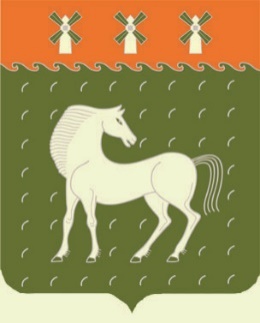 Администрациясельского поселения Соколовский сельсоветмуниципального района Давлекановский районРеспублики Башкортостан453401, Давлекановский район,д. Соколовка, ул. Школьная, 14.Администрациясельского поселения Соколовский сельсоветмуниципального района Давлекановский районРеспублики Башкортостан453401, Давлекановский район,д. Соколовка, ул. Школьная, 14.ҠАРАРҠАРАРҠАРАР              ПОСТАНОВЛЕНИЕ              ПОСТАНОВЛЕНИЕ«20» июня  2022 й.«20» июня  2022 й.«20» июня  2022 й.       № 41              «20» июня 2022 г.              «20» июня 2022 г.Приложение № 1 к Административному регламентупо предоставлению муниципальнойуслуги «Предоставление земельного участка, находящегося в муниципальной собственности, гражданам в собственность бесплатно для индивидуального жилищного строительстваОснование для начала административной процедурыСодержание административных действийСрок выполнения административных действийДолжностное лицо, ответственное за выполнение административного действияКритерии принятия решенияРезультат административного действия, способ фиксации1234561. Проверка наличия оснований для предоставления гражданам бесплатно в собственность земельных участков для индивидуального жилищного строительства, формирование и направление межведомственных запросов в органы (организации), участвующие в предоставлении муниципальной услуги1. Проверка наличия оснований для предоставления гражданам бесплатно в собственность земельных участков для индивидуального жилищного строительства, формирование и направление межведомственных запросов в органы (организации), участвующие в предоставлении муниципальной услуги1. Проверка наличия оснований для предоставления гражданам бесплатно в собственность земельных участков для индивидуального жилищного строительства, формирование и направление межведомственных запросов в органы (организации), участвующие в предоставлении муниципальной услуги1. Проверка наличия оснований для предоставления гражданам бесплатно в собственность земельных участков для индивидуального жилищного строительства, формирование и направление межведомственных запросов в органы (организации), участвующие в предоставлении муниципальной услуги1. Проверка наличия оснований для предоставления гражданам бесплатно в собственность земельных участков для индивидуального жилищного строительства, формирование и направление межведомственных запросов в органы (организации), участвующие в предоставлении муниципальной услуги1. Проверка наличия оснований для предоставления гражданам бесплатно в собственность земельных участков для индивидуального жилищного строительства, формирование и направление межведомственных запросов в органы (организации), участвующие в предоставлении муниципальной услугиПубликация перечня земельных участков, предназначенных для бесплатного предоставления в собственность для индивидуального жилищного строительства лицам, состоящим на учете в качестве лиц, имеющих право на предоставление земельных участков в собственность бесплатно для индвидуального жилищного строительства, на официальном сайте Администарции муниципального образования (далее соответственно ‒ перечень земельных участков, Администрация)Формирование и направление межведомственных запросов; осуществление доступа к сведениям, содержащимся в Автоматизированной информационной системе «Учет граждан, нуждающихся в жилых помещениях», Единой государственной информационной системе социального обеспечения (далее соответственно – АИС УГНЖ, ЕГИССО)В течение 1 рабочего дняДолжностное лицо Администрации ответственное за предоставление муниципальной услуги (далее – лицо, ответственное за предоставление муниципальной услуги)Истечение срока 30 дней с момента принятия решения о постановке граждан на учет в качестве лиц, имеющих право на предоставление земельных участков в собственность бесплатно для индивидуального жилищного строительстваНаправление межведомственных запросов в органы (организации), предоставляющие документы (сведения), предусмотренные пунктом 2.9 Административного регламента по предоставлению муниципальной услуги «Предоставление земельного участка, находящегося в муниципальной собственности, гражданам в собственность бесплатно для индивидуального жилищного строительства» (далее ‒ Административный регламент), в том числе с использованием единой системы межведомственного электронного взаимодействия и подключаемых к ней региональных систем межведомственного электронного взаимодействия;внесение записи в Журнал регистрации исходящих межведомственных запросов и поступивших на них ответов; доступ к сведениям, содержащимся в АИС УГНЖ, ЕГИССОПубликация перечня земельных участков, предназначенных для бесплатного предоставления в собственность для индивидуального жилищного строительства лицам, состоящим на учете в качестве лиц, имеющих право на предоставление земельных участков в собственность бесплатно для индвидуального жилищного строительства, на официальном сайте Администарции муниципального образования (далее соответственно ‒ перечень земельных участков, Администрация)Получение ответов на межведомственные запросы, рассмотрение документовНе позднее 5 рабочих дней со дня направления межведомственных запросов в орган или организацию, предоставляющие документы и информацию, если иные сроки не предусмотрены законодательством Российской Федерации и Республики Башкортостан Должностное лицо Администрации ответственное за предоставление муниципальной услуги (далее – лицо, ответственное за предоставление муниципальной услуги)Истечение срока 30 дней с момента принятия решения о постановке граждан на учет в качестве лиц, имеющих право на предоставление земельных участков в собственность бесплатно для индивидуального жилищного строительстваПолучение документов (сведений), необходимых для предоставления муниципальной услуги и не предоставленных заявителем по собственной инициативе;внесение записи в Журнал регистрации исходящих межведомственных запросов и поступивших на них ответов;формирование и передача документов на рассмотрение в комиссию по вопросу бесплатного предоставления в собственность граждан земельных участков для индивидуального жилищного строительства Администарции (далее – Комиссия)2. Принятие решения о предварительном распределении земельных участков, предназначенных для бесплатного предоставления в собственность для индивидуального жилищного строительства, лицам, состоящим на учете, в порядке очередности2. Принятие решения о предварительном распределении земельных участков, предназначенных для бесплатного предоставления в собственность для индивидуального жилищного строительства, лицам, состоящим на учете, в порядке очередности2. Принятие решения о предварительном распределении земельных участков, предназначенных для бесплатного предоставления в собственность для индивидуального жилищного строительства, лицам, состоящим на учете, в порядке очередности2. Принятие решения о предварительном распределении земельных участков, предназначенных для бесплатного предоставления в собственность для индивидуального жилищного строительства, лицам, состоящим на учете, в порядке очередности2. Принятие решения о предварительном распределении земельных участков, предназначенных для бесплатного предоставления в собственность для индивидуального жилищного строительства, лицам, состоящим на учете, в порядке очередности2. Принятие решения о предварительном распределении земельных участков, предназначенных для бесплатного предоставления в собственность для индивидуального жилищного строительства, лицам, состоящим на учете, в порядке очередностиПубликация перечня земельных участков на официальном сайте Администарции;сформированный пакет документовРассмотрение документов, в том числе полученных по межведомственным запросам, а также с использованием АИС УГНЖ, ЕГИССО;принятие решения о предварительном распределении земельных участков, предназначенных для бесплатного предоставления в собственность для индивидуального жилищного строительства, лицам, состоящим на учете в качестве лиц, имеющих право на предоставление земельных участков в собственность бесплатно для индивидуального жилищного строительстваНе позднее 10 рабочих дней с даты публикации перечня земельных участков КомиссияНаличие/отсутствие оснований, предусмотренных пунктом 2.15 Административного регламентаУтвержденный протокол комиссии о результатах рассмотрения документов (далее ‒ Протокол);3. Направление извещения с предложением о предоставлении конкретного земельного участка в собственность бесплатно из перечня земельных участков или извещения о снятии с учета в качестве лиц, имеющих право на предоставление земельных участков в собственность бесплатно для индивидуального жилищного строительства3. Направление извещения с предложением о предоставлении конкретного земельного участка в собственность бесплатно из перечня земельных участков или извещения о снятии с учета в качестве лиц, имеющих право на предоставление земельных участков в собственность бесплатно для индивидуального жилищного строительства3. Направление извещения с предложением о предоставлении конкретного земельного участка в собственность бесплатно из перечня земельных участков или извещения о снятии с учета в качестве лиц, имеющих право на предоставление земельных участков в собственность бесплатно для индивидуального жилищного строительства3. Направление извещения с предложением о предоставлении конкретного земельного участка в собственность бесплатно из перечня земельных участков или извещения о снятии с учета в качестве лиц, имеющих право на предоставление земельных участков в собственность бесплатно для индивидуального жилищного строительства3. Направление извещения с предложением о предоставлении конкретного земельного участка в собственность бесплатно из перечня земельных участков или извещения о снятии с учета в качестве лиц, имеющих право на предоставление земельных участков в собственность бесплатно для индивидуального жилищного строительства3. Направление извещения с предложением о предоставлении конкретного земельного участка в собственность бесплатно из перечня земельных участков или извещения о снятии с учета в качестве лиц, имеющих право на предоставление земельных участков в собственность бесплатно для индивидуального жилищного строительстваУтвержденный ПротоколПодготовка и направление (выдача) извещения с предложением о предоставлении конкретного земельного участка в собственность бесплатно из перечня земельных участков, содержащее местоположение, адрес, кадастровый номер, площадь и вид разрешенного использования земельного участка, или извещения о снятии с учета в качестве лиц, имеющих право на предоставление земельных участков в собственность бесплатно для индивидуального жилищного строительства (далее соответственно – Извещение с предложением о предоставлении земельного участка, Извещение о снятии с учета)В течение 10 рабочих дней со дня утверждения ПротоколаЛицо, ответственное за предоставление муниципальной услуги;должностное лицо Администрации, ответственное за прием и регистрацию документов-Подписанное и зарегистрированное Извещение с предложением о предоставлении земельного участка (Извещение о снятии с учета), выданное заявителю (представителю) при личном обращении в Администрацию или направленное посредством почтового отправления4. Выдача (направление) решения о предоставлении земельного участка, находящегося в муниципальной собственности, гражданам в собственность бесплатно для индивидуального жилищного строительства4. Выдача (направление) решения о предоставлении земельного участка, находящегося в муниципальной собственности, гражданам в собственность бесплатно для индивидуального жилищного строительства4. Выдача (направление) решения о предоставлении земельного участка, находящегося в муниципальной собственности, гражданам в собственность бесплатно для индивидуального жилищного строительства4. Выдача (направление) решения о предоставлении земельного участка, находящегося в муниципальной собственности, гражданам в собственность бесплатно для индивидуального жилищного строительства4. Выдача (направление) решения о предоставлении земельного участка, находящегося в муниципальной собственности, гражданам в собственность бесплатно для индивидуального жилищного строительства4. Выдача (направление) решения о предоставлении земельного участка, находящегося в муниципальной собственности, гражданам в собственность бесплатно для индивидуального жилищного строительстваПоступление Согласия в Администрацию в течение 30 дней с момента получения извещения с предложением о предоставлении земельного участкаПодготовка, согласование и подписание проекта постановления Администрации о предоставлении земельного участка, находящегося в муниципальной собственности, гражданам в собственность бесплатно для индивидуального жилищного строительства (далее ‒ Постановление)В течение 15 календарных дней с момента поступления СогласияДолжностное лицо Администрации, ответственное за прием и регистрацию документов;лицо, ответственное за предоставление муниципальной услуги;глава Администрации муниципального образованияНаличие/отсутствие оснований для отказа в приеме согласия и документов, предусмотренных пунктом 2.13 Административного регламента  Подписанное и зарегистрированное Постановление с приложением акта приема-передачи земельного участка, уведомление об отказе в приеме согласия и документов.Постановление либо уведомление выдается заявителю (представителю) при личном обращении в Администрацию или направляется посредством почтового отправления.